СОВЕТ  ДЕПУТАТОВ ДОБРИНСКОГО МУНИЦИПАЛЬНОГО РАЙОНАЛипецкой области8-я сессия V-го созываРЕШЕНИЕ24.06.2014г.                                  п.Добринка	                                   № 65-рсО внесении изменений в Положение «О порядке передачи в аренду муниципального имущества Добринского муниципального района»Рассмотрев представленный администрацией Добринского муниципального района проект решения о внесении изменений в Положение «О порядке передачи в аренду муниципального имущества Добринского муниципального района» и в целях приведения его в соответствии с  решением Совета депутатов Добринского муниципального района от 18.12.2013г. №28-рс «О структуре администрации Добринского муниципального района», руководствуясь ст.26  Устава Добринского муниципального района, учитывая решение постоянной комиссии по правовым вопросам, местному самоуправлению, работе с депутатами и делам семьи, детства, молодежи, Совет депутатов Добринского муниципального района,РЕШИЛ:1.Принять изменения в Положение  «О порядке передачи в аренду муниципального имущества Добринского муниципального района» (прилагаются). 2.Направить указанный нормативный правовой акт главе Добринского муниципального района для подписания и официального опубликования.3.Настоящее решение вступает в силу со дня его принятия.Председатель Совета депутатовДобринского муниципального района 				В.А.Максимов                                                         Приняты                                                            решением Совета депутатовДобринского муниципального района                                                               от 24.06.2014г. №65-рсИЗМЕНЕНИЯв Положение «О порядке передачи в аренду муниципального имущества Добринского муниципального района»Внести в Положение «О порядке передачи в аренду муниципального имущества Добринского муниципального района»,  принятого решением Совета депутатов Добринского муниципального района  от 25.01.2013г. №454-рс следующие изменения: -в п.п.4.10, 4.11, 5.1, 5.2 Положения «О порядке передачи в аренду муниципального имущества Добринского муниципального района» слова «отдел имущественных и земельных отношений» заменить на слова «Комитет экономики».Глава Добринского муниципального района                                         В.В.Тонких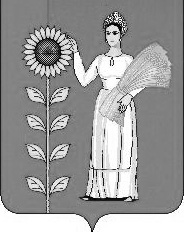 